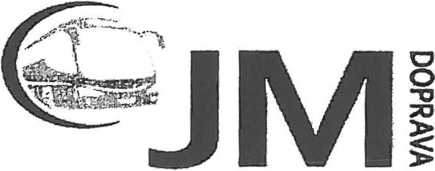 Odběratel:JM doprava s.r.o.Patokryje 156
434 01 Most
IČO:04628217
DIČ: CZ04628217
Tel.: XXXEmail: XXXDodavatel:Dopravní podnik měst Mostu a Litvínova, a.s. tř. Budovatelů 1395/23 434 01 MostVěc: Celoroční objednávka servis, myčka a parkováníObjednávám u Vás celoroční servis, mytí a pronájem 2parkovacích míst.
Seznam vozidel:TAA 51-00
8U7 9850
1C5 6490
8U9 8144
8U7 9797
7U2 4560
5L0 9099Karosa C 934.1351 Renault Iliade Renault Ares Renault Ares Renault Iliade Renault Iliade Renault IliadeFakturační adresa: Patokryje 156,434 01 Most S pozdravem XXXDOPRAVNÍTOONIKDOPRAVNÍTOONIKČíslotfirp iDošlo	!PřidělenoA/yfí^nnrr w			'	'